Name: _____________________________				Date: _________________Martingano / McKenna						Broadcasting 1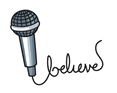 Roles & ResponsibilitiesFor Production Team MembersAs we transition from the classroom to the studio and back, each team member will have a role and several responsibilities.  Throughout the first semester, production teams will rotate roles to ensure that each member has had experience in each role.Preproduction - ClassroomCopywriterEach member of the team will take on the role of Copywriter.The Copywriter is responsible for the following:Brainstorming ideas and researching factsCreating scriptsFormatting and submitting drafts of scriptsPrinting scripts for each team memberRehearsing scripts and providing feedback Production - StudioRecording EngineerOne member of the team will take on the role of Recording Engineer.The Recording Engineer is responsible for the following:Bringing the team flash drive into the studioCueing the TalentRecording using Adobe AuditionSaving the mp3s on the external hard drive (I) and the flash driveClosing all programs on the computer without logging offReturning the flash drive to the team folderSound EngineerOne member of the team will take on the role of Sound Engineer.The Sound Engineer is responsible for the following:Testing the levels of the Talent in the VU MeterLeveling the sliders accordinglyEnabling Program 1 (or 3 depending on the project and with permission from Ms. Martingano or Ms. McKenna)Running through the script with the TalentReturning the soundboard back to its original stateTalentTwo (or three, in teams of five) members will take on the role of Talent.The Talent is responsible for the following:Bringing the scripts into the studio (one copy for each talent and one for the Engineers to share) Running through the script with the Sound EngineerAdjusting the microphone/talent position as neededPerforming the script with proper energy and enthusiasmTaking notes from the Engineers or teacherReturning the microphones to original positionReturning the scripts to the team folderPostproduction – ClassroomEditing Manager Engineers share this role.The Editor is responsible for the following:Retrieving the team flash driveEditing the project in Adobe AuditionSaving the project sessionCreating and saving a mixdown of the project on the flash driveSaving a copy of the finalized project in the external hard drive (I) in the studioPromotion ManagerTalents share this role.The Promotion Manager is responsible for the following:Submitting the finalized version of the script to Ms. Martingano or Ms. McKennaCreating and submitting individual written critiques of personal studio performances (one paragraph per Promotion Manager)Assisting Engineers Awaiting further instruction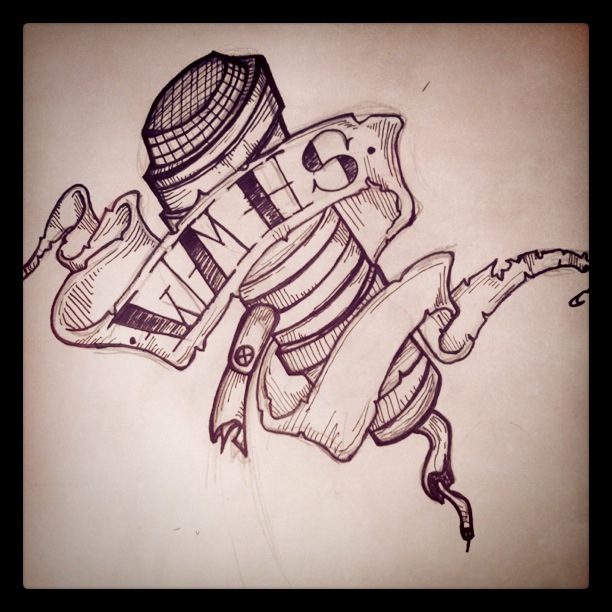 